Załącznik nr 3 do regulaminuudzielania zamówień, których wartość nie przekracza kwoty 130 000zł nettoPROTOKÓŁz przeprowadzonego wyboru wykonawcy w postępowaniu o wartości szacunkowej nie przekraczającej 130 000 zł nettoNazwa i przedmiot zamówienia: Dostawana: Opis przedmiotu zamówienia: Zakup i dostawę sprzętu w ramach zadania - Opracowanie i uruchomienie aplikacji (wydatek nr pp-11 w ramach projektu RPOP.05.03.01-16-0015/19-00 „Ochrona i promocja dziedzictwa kulturowego Kędzierzyna-Koźla”).Opis przedmiotu zamówienia:Zestaw: Tablet – 4 szt., szkło hartowane do tabletu wraz ze ściereczkami – 4 szt. (szkła szt.4, ściereczki – szt. 4). Uwaga: Szkło hartowane oraz etui muszą być dopasowane do wymiarów zamawianych tabletów. Parametry:Ekran min. 9,6”Wifi802.11 a/b/g/n/acAparatPamięć RAM: min. 2GBPamięć wew. min. 16GBRozdzielczość: min. 1200x800Liczba rdzeni procesora: min. 4System operacyjny: Android min. 9.0Bluetooth 5.0Złącze słuchawkowePojemność akumulatora: min. 5000mAhGwarancja: min. 24 miesięcyStan: Fabrycznie nowyNp.: Tablet LENOVO Tab M10 lub inny spełniający minimalne parametry techniczneSzkło hartowane do Lenovo Tab M10 10.1 X505F + ściereczka do ekranu, wymiary szkła dostosowane do tabletu model - Lenovo TAB M10 QS429/2GB/32GB/Android 9.0. Wifi(10 szt. szkieł hartowanych i 10 szt. ściereczek)Rysiki do tabletów – 14 szt. – Dostosowane do korzystania z tabletówEtui – 10 szt. – Wymiary dostosowane do tabletu model - Lenovo TAB M10 QS429/2GB/32GB/Android 9.0. WifiWartość szacunkowa przedmiot zamówieniaWartość szacunkową zamówienia ustalono w dniu 05.05.2021.r., na 3 123,20 zł zł nettoOsoba dokonująca ustalenia wartości zamówienia: Aleksandra Gałka Wartość szacunkowa zamówienia w PLN 3 841,54 zł brutto; Informacja o miejscu i terminie zamieszczenia zaproszenia do składania ofert lub wykaz wykonawców zaproszonych do złożenia ofert:Dla zamówień powyżej 10 000 zł lecz nieprzekraczającej kwoty130 000 zł, w dniu 22.01.2021 r. zaproszono doudziału w postępowaniu niżej wymienionych Wykonawców poprzez: rozesłanie /przekazaniezaproszenia z formularzem oferty, który stanowi integralną część niniejszej dokumentacji (*).Zamieszczono ogłoszenie o zamówieniu na stronie podmiotowej BIP zamawiającego w terminie od dnia 07.05.2021 r.  do dnia 18.05.2021 r. Wykaz złożonych ofert:W terminie składania ofert, tj. do dnia 18.05. 2021 r. przedstawiono poniższe oferty**:W wyniku analizy ofert zamawiający wezwał do złożenia wyjaśnień dotyczących treści złożonych ofert, następujących wykonawców:Wykonawca: nie dotyczyZakres wezwania: nie dotyczyW postępowaniu zamawiający wezwał następujących wykonawców do uzupełnienia niekompletnych ofert:Wykonawca: nie dotyczyDokument/oświadczenie:nie dotyczyPrzyczyna wezwania:  nie dotyczyUzupełniono dnia nie dotyczy/ Nie uzupełniono*.W postępowaniu zamawiający dokonał następujących poprawek w ofertach:Wykonawca: nie dotyczyPoprawka: nie dotyczyOferty odrzucone:Punktacja przyznana ofertom w kryteriach oceny ofert:Oferta nr 1 – 1/1Najkorzystniejsza  oferta:Uzasadnienie wyboru oferty najkorzystniejszej:Najkorzystniejsza oferta cenowo. Kędzierzyn-Koźle, dn. 19.05.2021                (miejscowość, data)						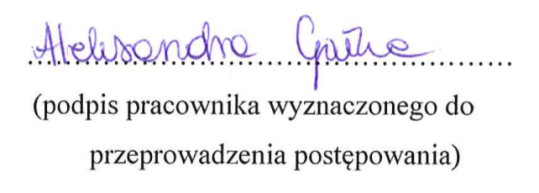 Zatwierdzam / Nie zatwierdzam*…………………………………………………………….(data, pieczątka i podpis dyrektora)*) niepotrzebne skreślić**) dołączyć ofertyZamawiającylpNazwa towaruIlośćcena jednostkowa sprzedaży nettopodatek VAT jednostkowycena jednostkowa sprzedaży bruttowartość sprzedaży nettowartość podatku VATwartość sprzedaży brutto1Lenovo TAB M10 QS429/2GB/32GB/Android 9.0 WiFi4539,30 zł124,04 zł663,34 zł2 157,20 zł496,16 zł2 653,36 zł2Etui silikonowe Lenovo Tab M101443,00 zł9,89 zł52,89 zł602,00 zł138,46 zł740,46 zł3RYSIK DO TABLETÓW149,00 zł2,07 zł11,07 zł126,00 zł28,98 zł154,98 zł4SZKŁO HARTOWANE do Lenovo Tab M10 10.1 X505F + ściereczka do ekranu1417,00 zł3,91 zł20,91 zł238,00 zł54,74 zł292,74 złRAZEM:3 123,20 zł718,34 zł3 841,54 złLp.Nazwa i adres wykonawcyInne kryteria (wymienić)Oferowana cenaOferowana cenaLp.Nazwa i adres wykonawcyInne kryteria (wymienić)Nettobrutto1iCod.pl Sp. z o.o.ul. Grażyńskiego 5143-300 Bielsko-BiałaTel. 69 750 00 40mjakubiec@icod.plkontakt@icod.pl-3 123,20 zł3 841,54 złLp.Nazwa i adres wykonawcyPodstawa odrzucenia wraz z uzasadnieniemLp.Nazwa i adres wykonawcyPodstawa odrzucenia wraz z uzasadnieniemNie dotyczyNie dotyczyNie dotyczy iCod.pl Sp. z o.o.ul. Grażyńskiego 5143-300 Bielsko-BiałaTel. 69 750 00 40mjakubiec@icod.plkontakt@icod.pl3 123,20 złNetto3 841,54 złbrutto